Usporiadaj domčeky od najväčšieho domčeka po najmenší domček.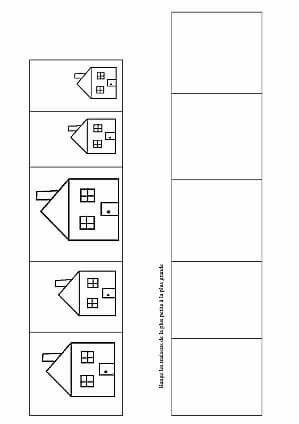 Pospájaj tie domčeky, ktoré majú rovnaký počet okien.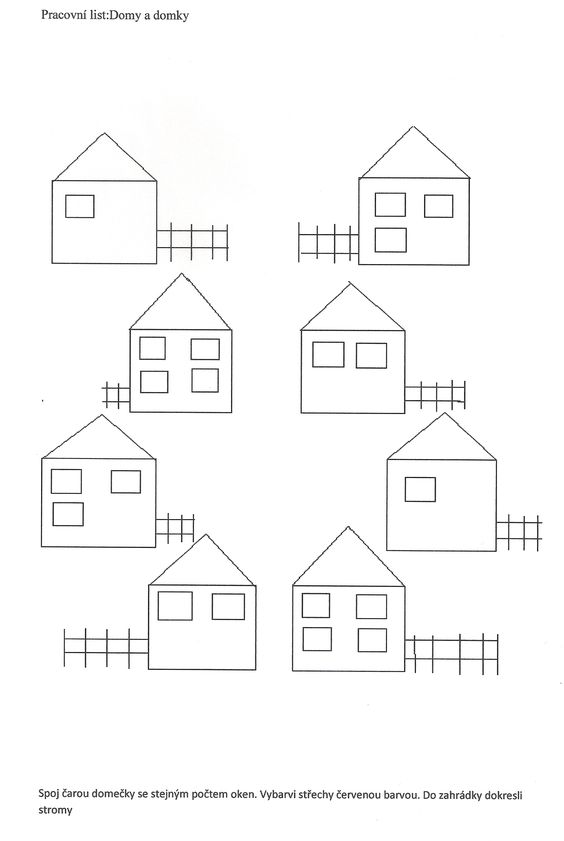 